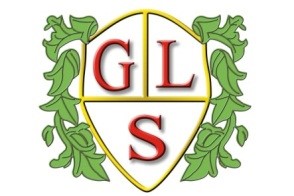 Admissions InformationGreen Lane School follows the Local Authority Admissions Policy. The Director for Children’s Services is the Admissions Officer and places pupils appropriate to their need. All pupils who are admitted to Green Lane have an Education Health Care Plan. Parents and prospective pupils are invited to visit and tour the school by prior arrangement. Pupils who are admitted to Green Lane will have a planned period of transition and we hope that parents will have significant involvement during this transition process, in a variety of ways, to assist in a smooth handover. It is not always possible when pupils are very young, or have prominent medical conditions which may mask need, to determine their level of need. Where necessary the LA may request the school admit a pupil on an assessment placement in order for the child’s needs to be determined. If this is the case the school will produce a report prior to an Education Health and Care Plan within an agreed time frame. This report will outline the outcome of the assessments undertaken as well as the school’s view on the suitability of its provision. School staff meet most of our new starters in their pre-school placement and continue to liaise with professionals in the pre-school placement throughout the transition. The School nurse will also wish to discuss any medical issues with parents prior to the child starting school and will arrange, where possible, to make a home visit for this. http://www.warrington.gov.uk/admissions 